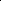 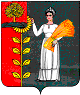 АДМИНИСТРАЦИЯ СЕЛЬСКОГО ПОСЕЛЕНИЯ ДУРОВСКИЙ СЕЛЬСОВЕТ ДОБРИНСКОГО МУНИЦИПАЛЬНОГО РАЙОНА ЛИПЕЦКОЙ ОБЛАСТИ РОССИЙСКОЙ ФЕДЕРАЦИИПОСТАНОВЛЕНИЕ05.02.2024 года                                               с. Дурово                                                      №3О внесении изменений в муниципальную программу сельского поселения Дуровский сельсовет «Устойчивое развитие территории сельского поселения Дуровский сельсовет на 2019-2026 годы»      В целях обеспечения увязки стратегического и бюджетного планирования, в соответствии с Постановлением администрации сельского поселения Дуровский сельсовет №50 от 28.09.2020 «О Порядке разработки, формирования, реализации и проведения оценки эффективности реализации муниципальных программ сельского поселения Дуровский сельсовет Добринского муниципального района Липецкой области», администрация сельского поселения Дуровский сельсовет      ПОСТАНОВЛЯЕТ:1. Внести изменения в муниципальную программу сельского поселения Дуровский сельсовет «Устойчивое развитие территории сельского поселения Дуровский сельсовет  на 2019 – 2026 годы», принятую постановлением от 29.10.2018 года № 81 с изменениями от 27.12.2018 № 91, 21.03.2019 № 11, 06.05.2019 № 21, 12.07.2019 № 32, 13.08.2019 № 34, 30.10.2019 № 47, 26.12.2019 № 55, 27.03.2020 № 16, 22.06.2020 № 34, 31.08.2020 № 49, 30.11.2020 № 60, 28.12.2020 № 65, 30.03.2021 № 14, 11.05.2021 № 24, 29.06.2021 № 32, 13.09.2021 № 42, 15.11.2021 № 54,28.12.2021 №67,21.02.2022 №10,30.03.2022г. №18, №30 от 26.05.2022г.,29.09.2022г. №44, от 16.11.2022г. №57,  от 21.12.2022г. №63, от 07.02.2023г. №4, от 02.03.2023г. №8,от 12.04.2023г. №16,№37 от 03.07.2023г. от 17.08.2023г. №45) согласно приложению.       2. Настоящее постановление вступает в силу со дня его официального обнародования.       3. Контроль за исполнением настоящего постановления оставляю за собой. 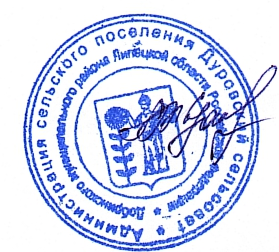 Глава администрации сельского поселенияДуровский сельсовет						Л.И.Жданова